Chromatografie barviv obsažených v listech – řešeníPracovní list je určen pro studenty středních škol. Jeho cílem je poznat jednotlivá barviva obsažená  v listech na základě chromatografického dělení a pochopit princip chromatografie.Chromatografie________________________________________________________Vysvětlete princip chromatografie a extrakce.Chromatografie je separační metoda, při níž se využívá mnohokrát opakované ustanovení rovnováhy mezi dvěma nemísitelnými fázemi. Jedna fáze je přitom vždy pohyblivá (plyn nebo kapalina) a nazývá se mobilní. Druhá je nepohyblivá (tuhá nebo kapalina) a označuje se jako stacionární.Extrakce je čisticí a dělicí operace, při které přechází složka ze směsi látek v kapalné či tuhé fázi do jiné kapalné fáze – rozpouštědla.Doplňte jméno ruského botanika, který na počátku 20. století vynalezl postup dělení látek na principu chromatografie. Michail Semjonovič CvětPopište chromatogram.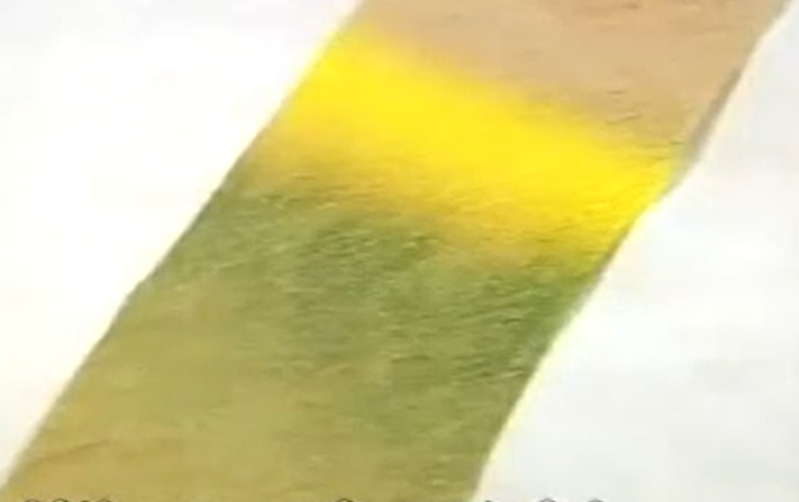 .Na obrázku označte, v které části se nachází xantofyl, v které anthokyan a v které části chlorofyl. žlutá – xantofylzelená – chlorofyloranžová – anthokyanDo které skupiny izoprenoidů patří xantofyl?do skupiny karotenoidůCo jsem se touto aktivitou naučil(a):………………………………………………………………………………………………………………………………………………………………………………………………………………………………………………………………………………………………………………………………………………………………………